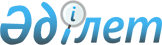 О внесении дополнений в приказ Министра труда и социальной защиты населения Республики Казахстан от 15 июня 2004 года N 136-П "Об утверждении формы заявления для назначения социальных выплат из Государственного фонда социального страхования"
					
			Утративший силу
			
			
		
					Приказ Министра труда и социальной защиты населения Республики Казахстан от 11 января 2008 года N 8-п. Зарегистрирован в Министерстве юстиции Республики Казахстан 21 января 2008 года N 5102. Утратил силу приказом Министра труда и социальной защиты населения Республики Казахстан от 28 марта 2013 года № 126-ө-м

      Сноска. Утратил силу приказом Министра труда и социальной защиты населения РК от 28.03.2013 № 126-ө-м (вводится в действие с 01.05.2013).      В соответствии с  Законом Республики Казахстан от 25 апреля 2003 года "Об обязательном социальном страховании"  ПРИКАЗЫВАЮ : 

      1. Внести в  приказ Министра труда и социальной защиты населения Республики Казахстан "Об утверждении формы заявления для назначения социальных выплат из Государственного фонда социального страхования" от 15 июня 2004 года N 136-П (зарегистрированный в Реестре государственной регистрации нормативных правовых актов за N 2940, с изменением, внесенным  приказом исполняющего обязанности Министра труда и социальной защиты населения Республики Казахстан от 11 июля 2007 года N 153-п "О внесении изменений в некоторые приказы Министра труда и социальной защиты населения Республики Казахстан, зарегистрированный в Реестре государственной регистрации нормативных правовых актов за N 4853, опубликованный в газете "Юридическая газета" от 22 августа 2007 года, N  128 (1331), следующие дополнения: 

      в форме заявления для назначения социальных выплат из Государственного фонда социального страхования, утвержденной указанным приказом: 

      после слов "на случай потери работы" дополнить словами ", на случай потери дохода в связи с беременностью и родами, на случай потери дохода в связи с усыновлением (удочерением) новорожденного ребенка (детей), на случай потери дохода в связи с уходом за ребенком по достижении им возраста одного года"; 

      после цифры "23" дополнить цифрами ", 23-1, 23-2". 

      2. Департаменту пенсионного и социального обеспечения (Тохсеитова Г.М.) обеспечить в установленном законодательством порядке государственную регистрацию настоящего приказа в Министерстве юстиции Республики Казахстан. 

      3. Настоящий приказ вводится в действие по истечении десяти календарных дней со дня его первого официального опубликования и распространяет свое действие на отношения, возникшие с 1 января 2008 года.       Министр 
					© 2012. РГП на ПХВ «Институт законодательства и правовой информации Республики Казахстан» Министерства юстиции Республики Казахстан
				